Домашнее задание по сольфеджио 4 класс Повторить тему “Тритоны в гармоническом мажоре”, вспомнить ступени, на которых строятся тритоны.Распеться с инструментом в тональности Соль мажорПеть наизусть данный номер с дирижированием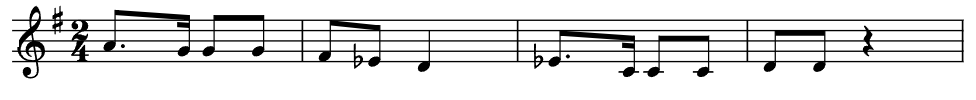 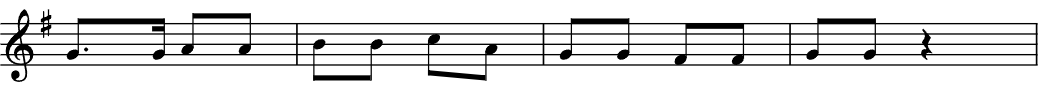 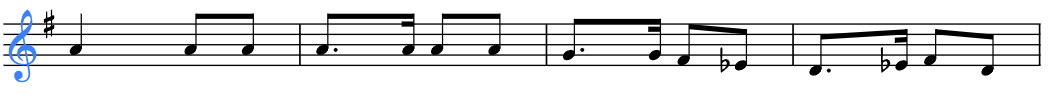 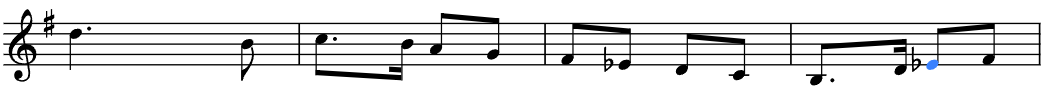 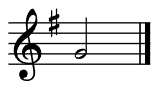 Дорогие ребята и родители! По всем вопросам (непонятная тема, трудности с домашним заданием и др.) можно и нужно писать мне на почту darsert.solf@gmail.com